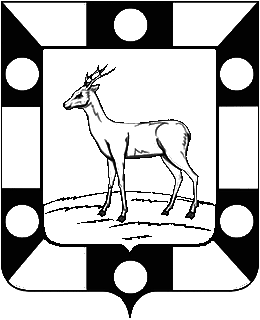 РОССИЙСКАЯ ФЕДЕРАЦИЯ
САМАРСКАЯ ОБЛАСТЬМУНИЦИПАЛЬНЫЙ РАЙОН ВолжскийСОБРАНИЕ ПРЕДСТАВИТЕЛЕЙ СЕЛЬСКОГО ПОСЕЛЕНИЯ КУРУМОЧТРЕТЬЕГО  созыва                                                              РЕШЕНИЕ            «17»сентября  2015  г.                                                            №  4/1«О конкурсе на замещение должности Главы сельского поселения  Курумоч муниципального района Волжский Самарской области»В соответствии с Федеральным законом от 06.10.2003 № 131-ФЗ «Об общих принципах организации местного самоуправления в Российской Федерации», Уставом сельского поселения Курумоч муниципального района Волжский Самарской области и утвержденным решением Собрания представителей сельского поселения Курумоч муниципального района Волжский Самарской области от 2.09.2015г № 192/91 Порядком проведения конкурса по отбору кандидатур на должность Главы сельского поселения Курумоч муниципального района Волжский Самарской области, Собрание Представителей сельского поселения Курумоч муниципального района Волжский Самарской областиРЕШИЛО:1.	Объявить конкурс по отбору кандидатур на должность Главы сельского поселения Курумоч муниципального района Волжский Самарской области (далее – конкурс).2. Определить следующий порядок проведения конкурса:2.1. Конкурсные процедуры проводятся с 18.09.2015г.2.2. Условиями участия кандидатов на должность Главы сельского поселения Курумоч муниципального района Волжский Самарской области (далее – кандидаты или кандидат) являются:  1) наличие у кандидата гражданства Российской Федерации или гражданства иностранного государства – участника международного договора Российской Федерации, в соответствии с которым иностранный гражданин имеет право быть избранным в органы местного самоуправления;2) владение кандидатом государственным языком Российской Федерации;3) неосуждение кандидата к наказанию, исключающему возможность исполнения должностных обязанностей по муниципальной должности, по приговору суда, вступившему в законную силу;4) наличие у кандидата дееспособности в полном объеме в соответствии с требованиями гражданского законодательства.2.3. Для участия в конкурсе кандидат должен представить в конкурсную комиссию в установленный пунктом 2.5 настоящего Решения срок следующие документы:1) заявление по форме, предусмотренной утвержденным решением Собрания представителей сельского поселения Курумоч муниципального района Волжский Самарской области от 2.09.2015г г. № 192/91 Порядка проведения конкурса по отбору кандидатур на должность Главы сельского поселения Курумоч муниципального района Волжский Самарской области;2) собственноручно заполненную и подписанную анкету по форме, установленной распоряжением Правительства Российской Федерации от 26.05.2005 № 667-р;3) паспорт;4) трудовую книжку (если имеется);5) документ об образовании;6) страховое свидетельство обязательного пенсионного страхования (если имеется);7) свидетельство о постановке физического лица на учет в налоговом органе по месту жительства на территории Российской Федерации;8) документы воинского учета - для граждан, пребывающих в запасе, и лиц, подлежащих призыву на военную службу;9) сведения о доходах за год, предшествующий году участия в конкурсе, об имуществе и обязательствах имущественного характера;10) другие документы или их копии, характеризующие его профессиональную подготовку, характеристики, награды, рекомендации (представляются по желанию кандидата).2.4. Конкурс проводится по следующему адресу: Самарская область, Волжский район, село Курумоч, ул. Мира, д. 10.2.5. Прием документов от кандидатов для участия в конкурсе осуществлять 18.09.2015г по 07.10.2015г  по адресу Самарская область, Волжский район, село Курумоч, ул. Мира, д. 10.2.6. О дате проведения итогового заседания конкурсной комиссии кандидаты, допущенные в соответствии с утвержденным решением Собрания представителей сельского поселения Курумоч  муниципального района Волжский Самарской области от 2 .09.2015 г. № 192/91 Порядком проведения конкурса по отбору кандидатур на должность Главы сельского поселения Курумоч муниципального района Волжский Самарской области к конкурсу, уведомляются не позднее, чем за 2 дня до проведения указанного заседания. 3. Настоящее Решение опубликовать в ежемесячном информационном вестнике «Вести сельского поселения Курумоч» в срок, установленный Уставом сельского поселения Курумоч  муниципального района Волжский Самарской области.4. Настоящее Решение вступает в силу со дня его официального опубликования в ежемесячном информационном вестнике «Вести сельского поселения Курумоч».ПредседательСобрания представителей   сельского поселения Курумоч				Л.В. Богословская          Кулешевская 9989361                                        